ISTITUTO DI ISTRUZIONE SUPERIORE STATALE “NICOLO’PALMERI” Distretto 8/46- Piazza Giovanni Sansone , 12 - 90018 Termini Imerese (PA)    Tel. 091/8144145 -Fax 091/8114178 - C.F. 87000710829  - Cod. Mecc. PAIS019003e-mail pais019003@struzione.it  -  pais019003@pec.istruzione.it – www.liceopalmeri.gov.itProt. 3843 de 17/05/2019Circ. 306Del 17.05.2019                                                                                   Ai Docentisede di Termini Imerese e sede associata di Ciminna Al DSGAAl  responsabile webOggetto: Convocazione Collegio dei Docenti.Si comunica  che,  giorno 22 maggio  2019 alle ore 15,30,  è  convocato il  Collegio dei Docenti , per discutere il seguente ordine del giorno:Adozione libri di testo;Varie ed eventuali.                                                                               DIRIGENTE SCOLASTICO                                                                             Prof. Giovanni Lo Cascio                                                                            firma autografa omessa ai sensi                                                                             dell'art. 3 del D.Lgs n. 39/1993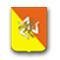 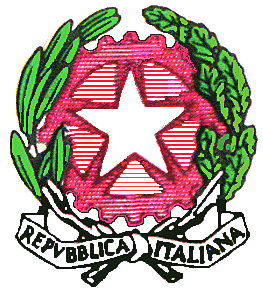 